Lesson 11 Practice ProblemsA cube is cut into two pieces by a single slice that passes through points , , and . What shape is the cross section?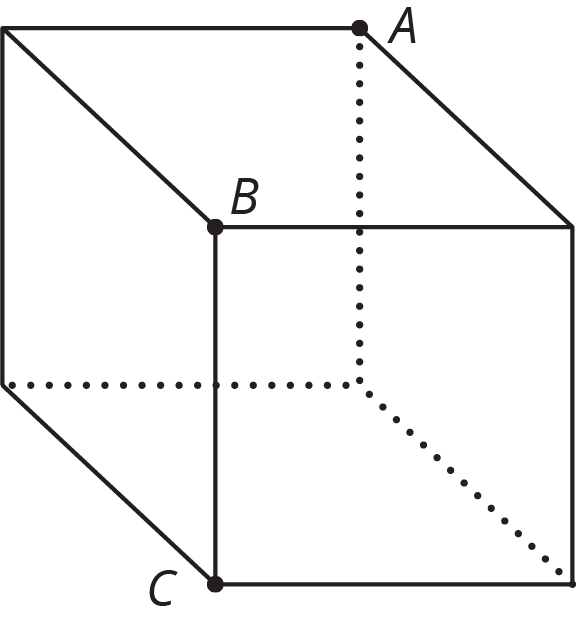 Describe how to slice the three-dimensional figure to result in each cross section.Three-dimensional figure:Cross sections: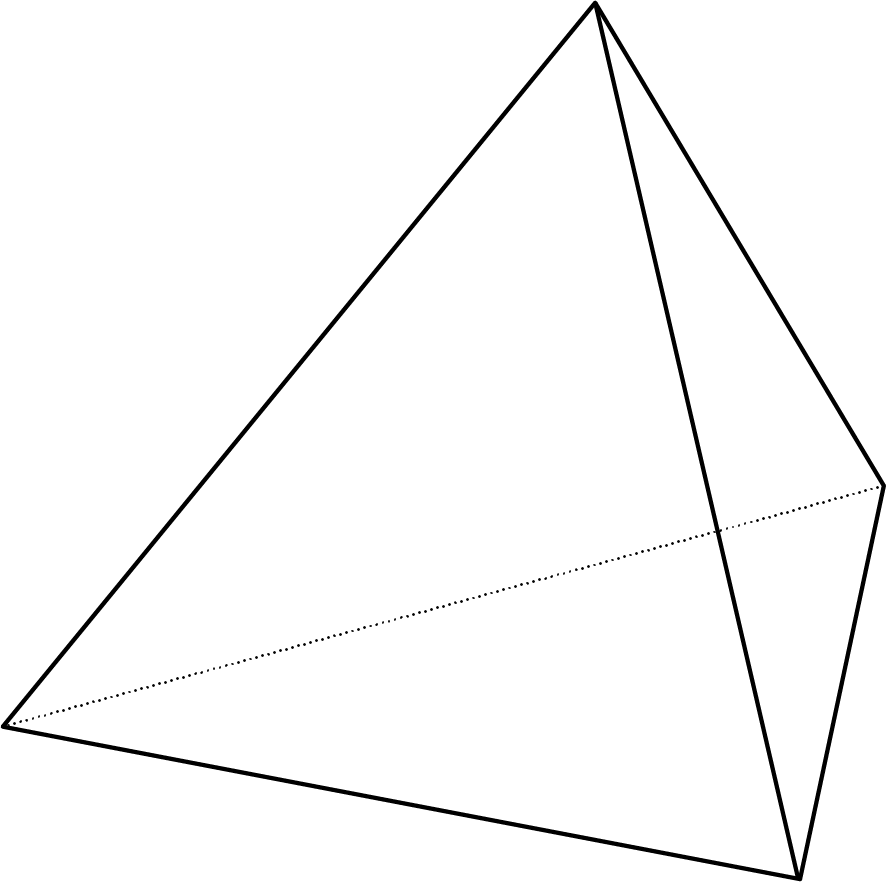 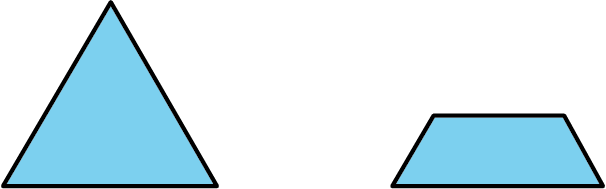 Here are two three-dimensional figures.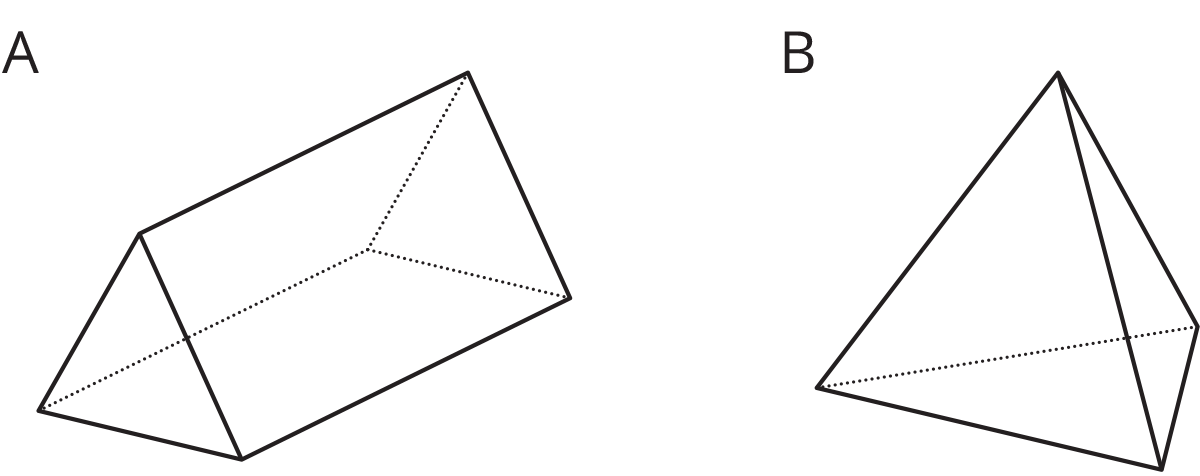 Describe a way to slice one of the figures so that the cross section is a rectangle.Each row contains the degree measures of two supplementary angles. Complete the table.(From Unit 1, Lesson 12.)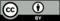 © CC BY Open Up Resources. Adaptations CC BY IM.measure of an anglemeasure of its supplement